Publicado en Barcelona el 07/06/2021 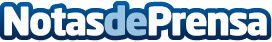 Curso Genius: los estudiantes en pandemia y los testimonios de la dificultad de la educación onlineSegún UNICEF, "más de 888 millones de niños de todo el mundo son testimonios de la dificultad de la educación online y siguen sufriendo interrupciones en su educación debido al cierre total o parcial de las escuelas". Curso Genius, enseña a dejar atrás todo tipo de dificultades para la educación digitalDatos de contacto:Curso Genius785264895Nota de prensa publicada en: https://www.notasdeprensa.es/curso-genius-los-estudiantes-en-pandemia-y-los Categorias: Nacional Educación E-Commerce Cursos http://www.notasdeprensa.es